Дизель-генераторАД30-Т400 «Ресурс» 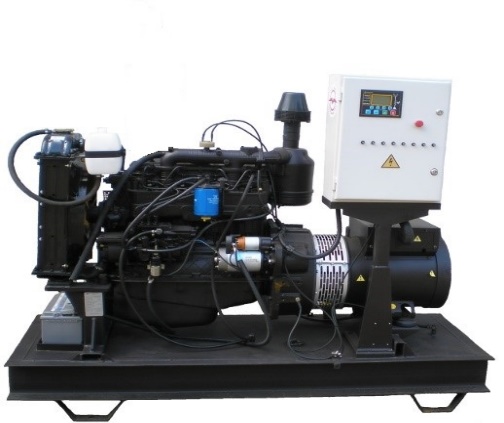 Напряжение 400/230В трехфазное Основная (номинальная) мощность32 кВт (40 кВА)Двигатель ММЗ (Беларусь)Генератор Mecc Alte (Италия)ОписаниеВ составе электростанции применяется дизельный двигатель производства Минского Моторного Завода (Беларусь) - 4-ёх цилиндровый дизельный двигатель с рядной компоновкой цилиндров, непосредственным впрыском топлива, с механическим регулятором частоты вращения. Эти двигатели широко применяются производителями автомобильной и тракторной техники на постсоветском пространстве: заводы МТЗ, МАЗ, ГАЗ, ЗиЛ, ПАЗ, Ростсельмаш используют их для комплектации своей продукции. Двигатели ММЗ отличаются эффективностью и высокой надежностью при эксплуатации в любых погодных условиях, что очень важно для тяжелой техники. Среди их основных плюсов – неприхотливость к качеству горюче-смазочных материалов (топлива и масла). Кроме того, в СНГ накоплена значительная база запасных частей для двигателей ММЗ, что заметно упрощает их ремонт.Технические характеристикиНаименованиеЕдиницыЗначенияОбщие технические характеристики:Общие технические характеристики:Общие технические характеристики:Номинальная мощность кВA / кВт40 / 32Номинальный коэффициент мощности (cos φ)0,8Возможность перегрузки в течение 1 часа с периодом 10 часов 10%Номинальное напряжениеВ400 / 230Номинальный фазный токА49Номинальная частотаГц50Погрешность поддержания напряжения %1Габариты на раме:- длинамм1960- ширинамм750- высота (без учета глушителя)мм1600Вескг980Ресурс до капитального ремонта, не менеемоточасов15 000Срок службы, не менее лет10Объем топливного бакал200Часовой расход топлива при 100% нагрузкел/час9,6Лакокрасочное покрытие эмаль, порошковая эмальэмаль, порошковая эмальПульт управления: Lovato RGK 601 (Италия)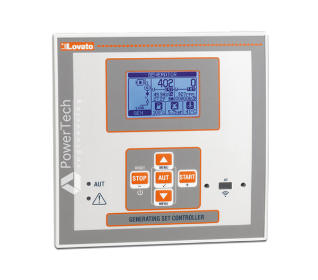 Пульт управления: Lovato RGK 601 (Италия)Пульт управления: Lovato RGK 601 (Италия)Цифровой дисплейшт.1Светодиодная индикацияшт.12Кнопки выбора режима работышт.4Кнопки настройки шт.4Выключатель кнопочный аварийныйшт.1Блок управления свечами накаливания шт.1Зарядное устройство аккумуляторных батарейшт.1, импульсноеПредохранителишт.8Системы:ручного и автоматического управления;измерения и индикации параметров;предупреждения о возникновении нештатных ситуаций;автоматического защитного отключения при выходе параметров за пределы допустимых значений;индикации причины аварийного отключения.Системы:ручного и автоматического управления;измерения и индикации параметров;предупреждения о возникновении нештатных ситуаций;автоматического защитного отключения при выходе параметров за пределы допустимых значений;индикации причины аварийного отключения.Системы:ручного и автоматического управления;измерения и индикации параметров;предупреждения о возникновении нештатных ситуаций;автоматического защитного отключения при выходе параметров за пределы допустимых значений;индикации причины аварийного отключения.Дизельный двигатель:Дизельный двигатель:Дизельный двигатель:Модель двигателя Д-246.1Частота вращенияоб/мин1500Тип двигателя4-х тактный, жидкостного охлажд.Количество цилиндров 4Свечи накалашт.4Расположение цилиндроврядное, вертикальноеРабочий объемл4,75Тип регулятора скорости вращенияоднорежимный, центробежныйВоздушный фильтрКомбинированный: моноциклон (предварительная ступень очистки воздуха) и воздухоочиститель с масляным пылеуловителем и мокрым капроновым трехсекционным фильтрующим элементом.ТопливоДизельное по СТБ 1658-2012, К4Моторное масло, по стандартуSAE 10W-40, SAE 5W-40Емкость масла в двигателедм312,6Система охлаждения	Вода/воздухОбъем охлаждающей жидкости без радиаторадм37,5Соединение с приводимым генератором: по корпусу жесткое, фланцевое по валу дисковоеСоединение с рамой через резиновые амортизаторыМасса, не болеекг450Генератор:Генератор:Генератор:Марка генератораMecc Alte ECP 32 3S4Тип генераторасинхронный, бесщеточныйЧисло полюсов4Импульсная самоактивацияимеетсяЧисло фаз3+NЧастотаГц50 НапряжениеВ400/230 Низкочастотная 10%-защитаимеетсяЗащита от перегрузки  300% сек15-20Регулятор напряжения SR7/2-GСтепень защитыIP 23Изоляция (класс теплостойкости)НОхлаждение воздушноеПодключениеклеммноеСрок службы до капитального ремонтачас100 000Рама-бакРама-бакРама-бакАнтивибрационные опоры под генератором и двигателемшт.4Встроенный топливный бак с датчиком уровня топливашт.1Сопутствующие характеристикиСопутствующие характеристикиСопутствующие характеристикиСистема выпускаСистема выпускаСистема выпускаТемпература отработавших газовºС600Система электропитания Система электропитания Система электропитания Напряжение В12Система охлажденияСистема охлажденияСистема охлажденияОхлаждающая жидкостьТосол